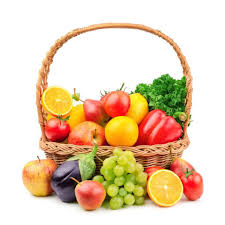 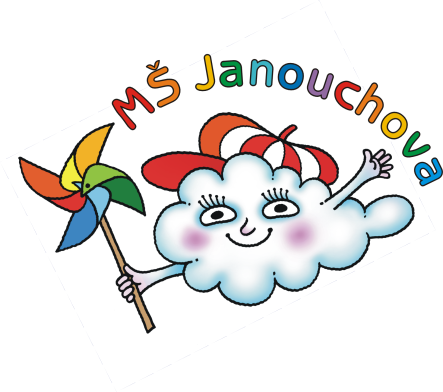 JÍDELNÍ LÍSTEKOD 25. 3. 2023 DO 28. 3. 2024STRAVA JE URČENA K OKAMŽITÉ SPOTŘEBĚ.ZMĚNA JÍDELNÍČKU JE VYHRAZENA.Pavla Maršálková			Helena Zímová		Šárka Ryšavávedoucí kuchařka			vedoucí kuchařka		vedoucí školní jídelnyjídelna Janouchova			jídelna ModletickáČerstvé ovoce, zelenina a bylinky jsou v jídelním lístku zvýrazněny modře.Dbáme na dodržování pitného režimu, po celý den je dětem nabízen mírně oslazený ovocný čaj a voda.PŘESNÍDÁVKAOBĚDSVAČINA25. 3.rybí pomazánka, chléb, kapie, čaj s citrónem(1,4)zeleninová polévka s bramboremdukátové buchtičky s vanilkovým krémem, jablko, voda s citrónem(1,3,7,9)chléb, pomazánkové máslo, kedlubna, mléko(1,7)26. 3.slunečnicový chléb, tvarohová pomazánka s pažitkou, okurka, mléko(1,7)fazolový krém s houstičkoupečené kuře, brambor, ovocný salát s mangem, ovocný čaj(1)vanilkový termix, rohlík, pomeranč, ovocný čaj(1,7)27. 3.obilné kuličky, banán, mléko(1,7)rybí polévka se zeleninouvepřové nudličky na žampiónech, rýže, hruška, ovocný čaj(1,4,9)celozrnné pečivo, máslo, rajčátko, čaj, mléko(1,7)28. 3.chléb, pomazánka z červené řepy, paprika, mléko(1,7)dýňový krém s kuskusembrokolice zapečená se sýrem, brambor, rajský salát, ovocný čaj(1,7)velikonoční mazanec, mandarinka, ovocný čaj(1,7)29. 3.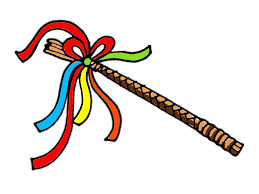 Velký pátek – státní svátek